·         Weekly StoryA Pet for JohnnyEasy Read Book: Pet DayLevel 3: Describe/categorize characteristics of living things; Identify what living things needs to survive.Level 2: Match characteristics of a living thing; Identify basic needs for living things(e.g., food, water, air). Level 1: Select a characteristics of a living thing; Select a basic need.Skill Sounds: (Cc, Dd, Nn, Short o)Oral Language Phonological Awareness Alphabet KnowledgeWeek of 10/10 Letter Dd   Short oWeek of 10/16 Letter Nn   Short oWeek of 10/24 Review  Short oInstructional Target:Language and Literacy Development: Early Writing  Students will: use a combination of drawing, dictating, picture selection and emergent writing to express an option, share information about a topic, or tell a story.Language and Literacy Development: Listening and SpeakingStudents will: follow rules for listening and speaking in a discussion (listening to others, turn-taking, etc.)Ask and answer questions about text or experience.Use conventions of grammar when speaking: correctly use nouns and verbs, plurals, adjectives, question words.Mathematics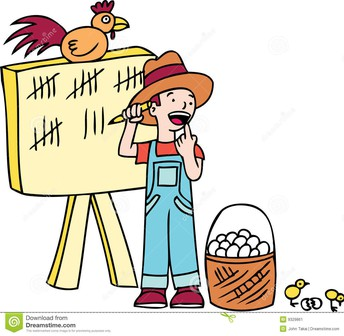 Number Sense/Number Matching Tracing, Counting, and WritingOne-to-One PatternsOne-to-One Shapes: RectangleGrade 2 /Counting to 30/Tens and Ones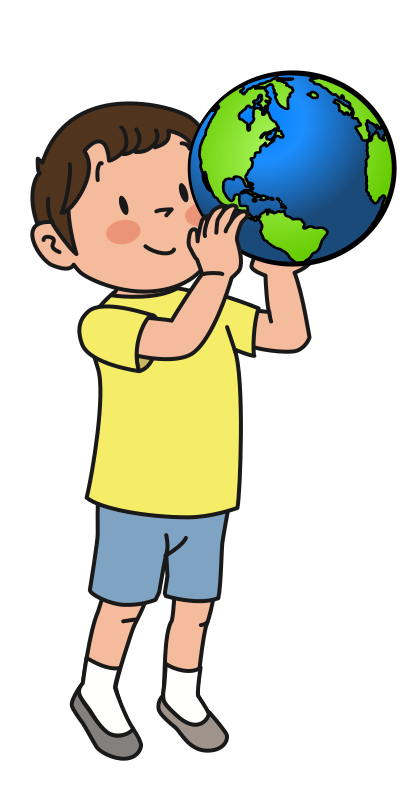 Science/Social Studies* Habit 3: Put First Things First*Democratic  Principles/Common Good*Fire Safety MonthOctober Colors of the MonthBlue/BrownReminders & Announcements